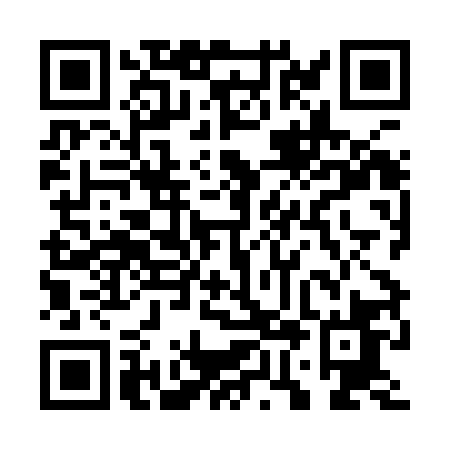 Prayer times for Tegucigalpa, HondurasWed 1 May 2024 - Fri 31 May 2024High Latitude Method: NonePrayer Calculation Method: Muslim World LeagueAsar Calculation Method: ShafiPrayer times provided by https://www.salahtimes.comDateDayFajrSunriseDhuhrAsrMaghribIsha1Wed4:125:2711:462:556:057:162Thu4:115:2611:462:566:067:163Fri4:115:2611:462:566:067:164Sat4:105:2511:462:576:067:175Sun4:105:2511:462:576:067:176Mon4:095:2511:452:586:077:187Tue4:095:2411:452:586:077:188Wed4:085:2411:452:596:077:189Thu4:085:2311:453:006:077:1910Fri4:075:2311:453:006:087:1911Sat4:075:2311:453:016:087:2012Sun4:065:2311:453:016:087:2013Mon4:065:2211:453:026:087:2014Tue4:055:2211:453:026:097:2115Wed4:055:2211:453:036:097:2116Thu4:055:2111:453:036:097:2217Fri4:045:2111:453:046:097:2218Sat4:045:2111:453:046:107:2219Sun4:045:2111:453:056:107:2320Mon4:035:2111:453:056:107:2321Tue4:035:2011:463:066:117:2422Wed4:035:2011:463:066:117:2423Thu4:025:2011:463:066:117:2524Fri4:025:2011:463:076:127:2525Sat4:025:2011:463:076:127:2526Sun4:025:2011:463:086:127:2627Mon4:025:2011:463:086:137:2628Tue4:015:2011:463:096:137:2729Wed4:015:2011:463:096:137:2730Thu4:015:2011:473:106:147:2731Fri4:015:2011:473:106:147:28